от 17 апреля 2020 года									       № 140-рОб утверждении положения о комиссии по оказанию мер поддержки хозяйствующим субъектам, пострадавшим от распространения новой коронавирусной инфекции (COVID-19) В целях исполнения пункта 6 Указа Губернатора Нижегородской области от 07.04.2020 № 53 «О мерах поддержки организаций и лиц, пострадавших от распространения новой коронавирусной инфекции (COVID-19)»:Утвердить прилагаемое положение о  комиссии по оказанию мер поддержки хозяйствующим субъектам, пострадавшим от распространения новой коронавирусной инфекции (COVID-19).Начальнику общего отдела администрации городского округа город Шахунья Нижегородской области обеспечить размещение настоящего распоряжения на официальном сайте администрации городского округа город Шахунья Нижегородской областиНастоящее распоряжение вступает в силу со дня его подписания.Контроль за исполнением настоящее распоряжения оставляю за собой.Глава местного самоуправлениягородского округа город Шахунья						          Р.В.КошелевУтвержденораспоряжением администрации городского округа город Шахунья Нижегородской областиот 17.04.2020 г. № 140-рПоложениео комиссии по оказанию мер поддержки хозяйствующим субъектам, 
пострадавшим от распространения новой коронавирусной инфекции (COVID-19) (далее – Положение)1. Общие положения1.1. Настоящее Положение определяет порядок деятельности комиссии по оказанию мер поддержки хозяйствующим субъектам, пострадавшим от распространения новой коронавирусной инфекции (COVID-19), зарегистрированным на территории городского округа город Шахунья Нижегородской области (далее – Комиссия по оказанию мер поддержки).1.2. Комиссия по оказанию мер поддержки является коллегиальным совещательным органом.1.3. Комиссия по оказанию мер поддержки в своей деятельности руководствуется Конституцией Российской Федерации, федеральными законами и иными нормативными правовыми актами Российской Федерации, правовыми актами Нижегородской области, правовыми актами городского округа город Шахунья Нижегородской области, в том числе настоящим Положением.2. Задачи Комиссии по оказанию мер поддержки2.1. Основной задачей Комиссии по оказанию мер поддержки является проведение отбора организаций, зарегистрированных на территории  городского округа город Шахунья Нижегородской области, пострадавших от распространения новой коронавирусной инфекции (COVID-19) (далее – организации) для оказания им финансовой помощи в виде предоставления Субсидий:- в целях компенсации части затрат на оплату труда работникам;- на оплату коммунальных услуг (минимально необходимых для поддержания функционирования). 3. Полномочия Комиссии по оказанию мер поддержкиКомиссия по оказанию мер поддержки в целях выполнения возложенной на нее задачи осуществляет следующие полномочия:3.1. Принимает решение о включении организации в перечень организаций, имеющих право на получение Субсидии и определении размера Субсидии организации. 3.2. В случае наличия оснований, принимает решение об отказе во включении организации в Перечень. 3.3. Принимает решение о формировании списка организаций с перечнем работников, привлекаемых к выполнению социально значимых работ, необходимых для осуществления полномочий органов государственной власти, органов местного самоуправления Нижегородской области в период режима повышенной готовности, введенного в целях борьбы с распространением коронавирусной инфекции (COVID-19) и направлении Списка в министерство социальной политики Нижегородской области.3.4. Принимает решение о заключении соглашений с администрацией городского округа город Шахунья Нижегородской области на предоставление Субсидий.3.5. Иные полномочия, необходимые для обеспечения ее деятельности.4. Состав Комиссии по оказанию мер поддержки4.1. Комиссия по оказанию мер поддержки состоит из председателя комиссии, сопредседателя комиссии, секретаря и членов комиссии.4.2. Комиссию по оказанию мер поддержки возглавляет председатель комиссии. В отсутствие председателя комиссии его обязанности исполняет сопредседатель Комиссии по оказанию мер поддержки.4.3. Председатель Комиссии по оказанию мер поддержки (в его отсутствие сопредседатель Комиссии по оказанию мер поддержки):- руководит деятельностью Комиссии по оказанию мер поддержки;- формирует проект повестки очередного заседания Комиссии по оказанию мер поддержки;- дает поручения членам Комиссии по оказанию мер поддержки.4.4. Секретарь Комиссии по оказанию мер поддержки:- обеспечивает подготовку материалов к заседанию Комиссии по оказанию мер поддержки;- оповещает членов Комиссии по оказанию мер поддержки об очередных заседаниях Комиссии по оказанию мер поддержки и о повестке очередного заседания Комиссии по оказанию мер поддержки;- ведет протоколы заседаний Комиссии по оказанию мер поддержки.4.5. Члены Комиссии по оказанию мер поддержки:- присутствуют на заседаниях Комиссии по оказанию мер поддержки и обладают равными правами при обсуждении вопросов о принятии решений;- руководствуются в своей деятельности настоящим Положением, а также не допускают разглашения сведений, ставших им известными в ходе ее деятельности.4.6. Состав Комиссии по оказанию мер поддержки утверждается распоряжением администрации городского округа город Шахунья Нижегородской области.5. Регламент деятельности Комиссии по оказанию мер поддержки5.1. Заседания Комиссии по оказанию мер поддержки проводятся не менее одного раза в месяц.5.2. Заседание Комиссии по оказанию мер поддержки проводится без приглашения организаций, подавших заявки на участие в отборе.5.3. Решение Комиссии по оказанию мер поддержки принимается путем открытого голосования с использованием бюллетеней для голосования простым большинством голосов от числа присутствующих членов Комиссии по оказанию мер поддержки.В Список включаются организации, за которых количество голосов «за» превышает количество голосов «против».При равенстве голосов «за» и «против» решающим является голос председателя Комиссии по оказанию мер поддержки, а в случае его отсутствия - сопредседателя.5.4. Протокол заседания Комиссии по оказанию мер поддержки, содержащий результаты отбора, оформляется в течение 3 рабочих дней со дня проведения заседания Комиссии по оказанию мер поддержки и подписывается председателем Комиссии по оказанию мер поддержки. Список является приложением к протоколу заседания Комиссии по оказанию мер поддержки.5.5. В случае несогласия с принятым решением Комиссии по оказанию мер поддержки член Комиссии по оказанию мер поддержки вправе изложить письменно свое особое мнение, которое подлежит обязательному приобщению к протоколу заседания Комиссии по оказанию мер поддержки.6. Прекращение деятельности Комиссии по оказанию мер поддержкиКомиссии по оказанию мер поддержки прекращает свою деятельность на основании распоряжения администрации городского округа город Шахунья Нижегородской области._________________________________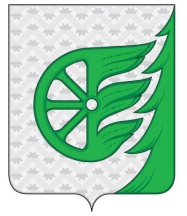 Администрация городского округа город ШахуньяНижегородской областиР А С П О Р Я Ж Е Н И Е